CONTEXTE Présenté le 25 septembre 2017 par le Premier Ministre, le Grand plan d’investissement vise l’accélération de la transformation numérique et écologique de la France. Il énonce l’objectif de construire une société des compétences et propose un Plan d’investissement dans les Compétences très ambitieux sur 5 ans.Le Plan d’investissement se fixe deux objectifs opérationnels : celui d’améliorer la qualification de la population des jeunes ou demandeurs d’emploi qui sont les plus fragilisés dans un contexte de fortes mutations,et celui de favoriser l’accélération des transformations du système de formation professionnelle, par l’expérimentation, l’évaluation et le déploiement d’outils et de méthodes innovantes, notamment numériques, pour augmenter la valeur ajoutée et l’efficience des parcours de formation. A travers sa logique pluriannuelle, il s’engage durablement vers une « société des compétences » plus inclusive et plus compétitive.ObjectifsL’Etat, la Région, en lien avec le partenaires sociaux, s’engagent au titre du PACTE régional d’investissement dans les compétences à répondre de façon dynamique, réactive et innovante à définir et mettre en œuvre sur la période 2019-2022 un programme d’actions visant à répondre d’ici 2022 aux enjeux suivants :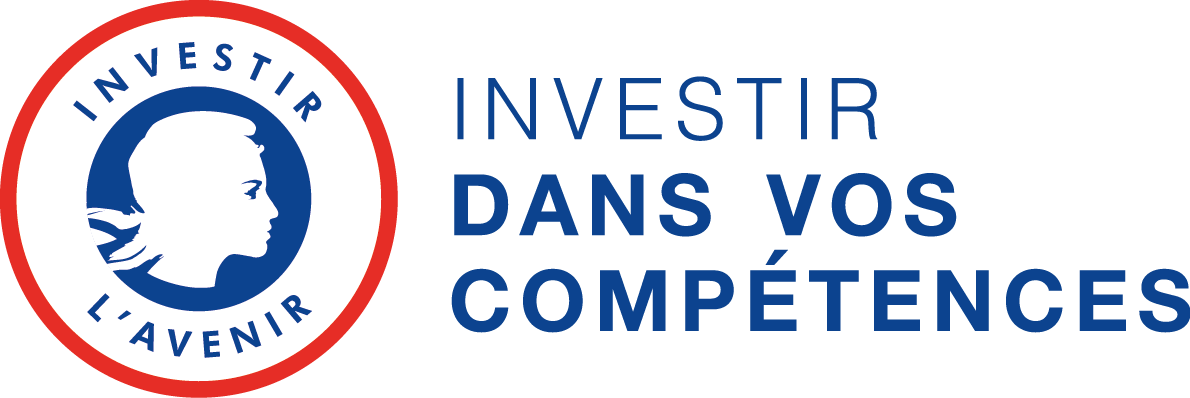 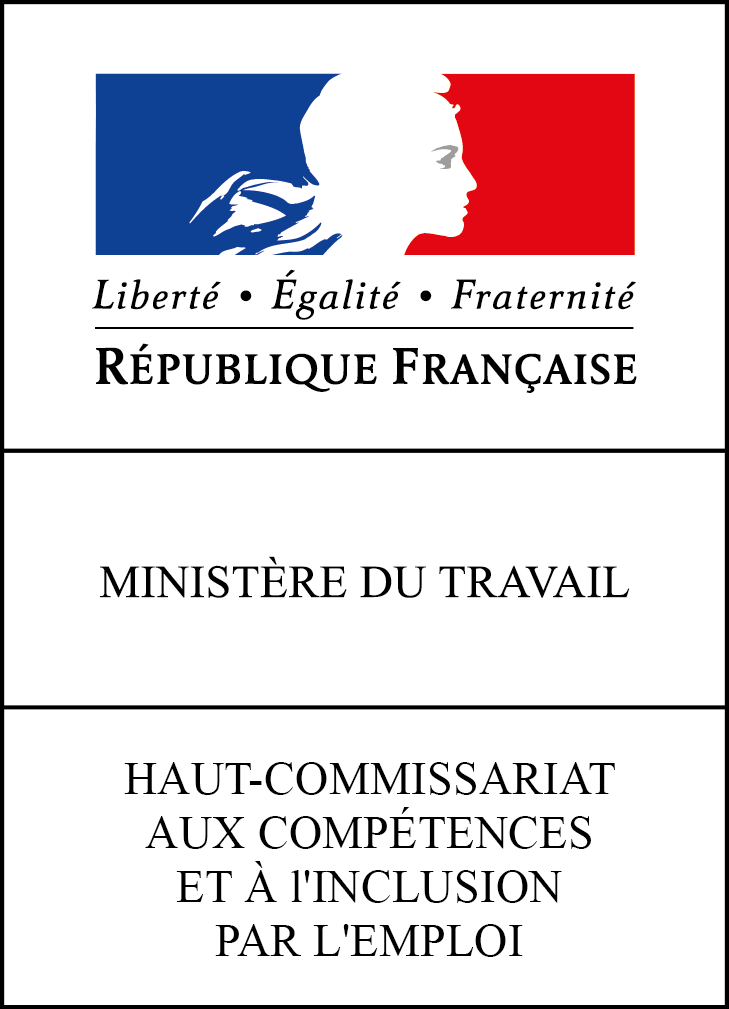 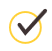 Favoriser l’emploi durable des jeunes et personnes peu ou pas qualifiées (niveau infra IV obtenu)Accompagner les acteurs de l’orientation pour favoriser la prise en charge des publics isolés ou sans perspective professionnelleRépondre de façon plus qualitative et quantitative aux besoins de compétences des entreprises, en aidant ces dernières à formaliser leurs besoinsAgir de plus en plus de façon partenariale et au plus près des territoiresDiplômes de niveau infra IV obtenu à privilégier - Ensemble des Parcours MétiersDiplômes de niveau infra IV obtenu à privilégier - Ensemble des Parcours MétiersCorrespondance en type de diplôme – à renseigner dans EOS dans la fiche stagiaireNiveau IV non obtenuSortie de classe terminale, de BP, BT, sans diplômeNiveau V y compris obtenuObtention CAP ou BEPSortie de 2nde ou 1èreSortie en année terminale de CAP ou BEPNiveau V bis et VJamais suivi d’enseignementAbandon CAP ou BEP avant l’année de terminaleSortie de 3ème générale et technologiqueSortie de 6ème, 5ème, 4èmeDiplômes de niveau supra IV non obtenu  - Ensemble des Parcours MétiersDiplômes de niveau supra IV non obtenu  - Ensemble des Parcours MétiersNiveau IV obtenuAbandon études supérieures avant atteinte niveau IIIObtention bac général, technologiqueObtention bac professionnel, BP, BT ou équivalentNiveau IIIObtention diplôme de niveau bac + 2 (DUT, BTS, DEUG, écoles des formations sanitaires ou sociales, etc.).Niveau II Obtention diplôme de niveau bac + 3 ou + 4 (licence, maîtrise)Niveau IObtention diplôme de 3ème cycle universitaire (master, DEA, DESS, diplôme d’ingénieur, doctorat…)